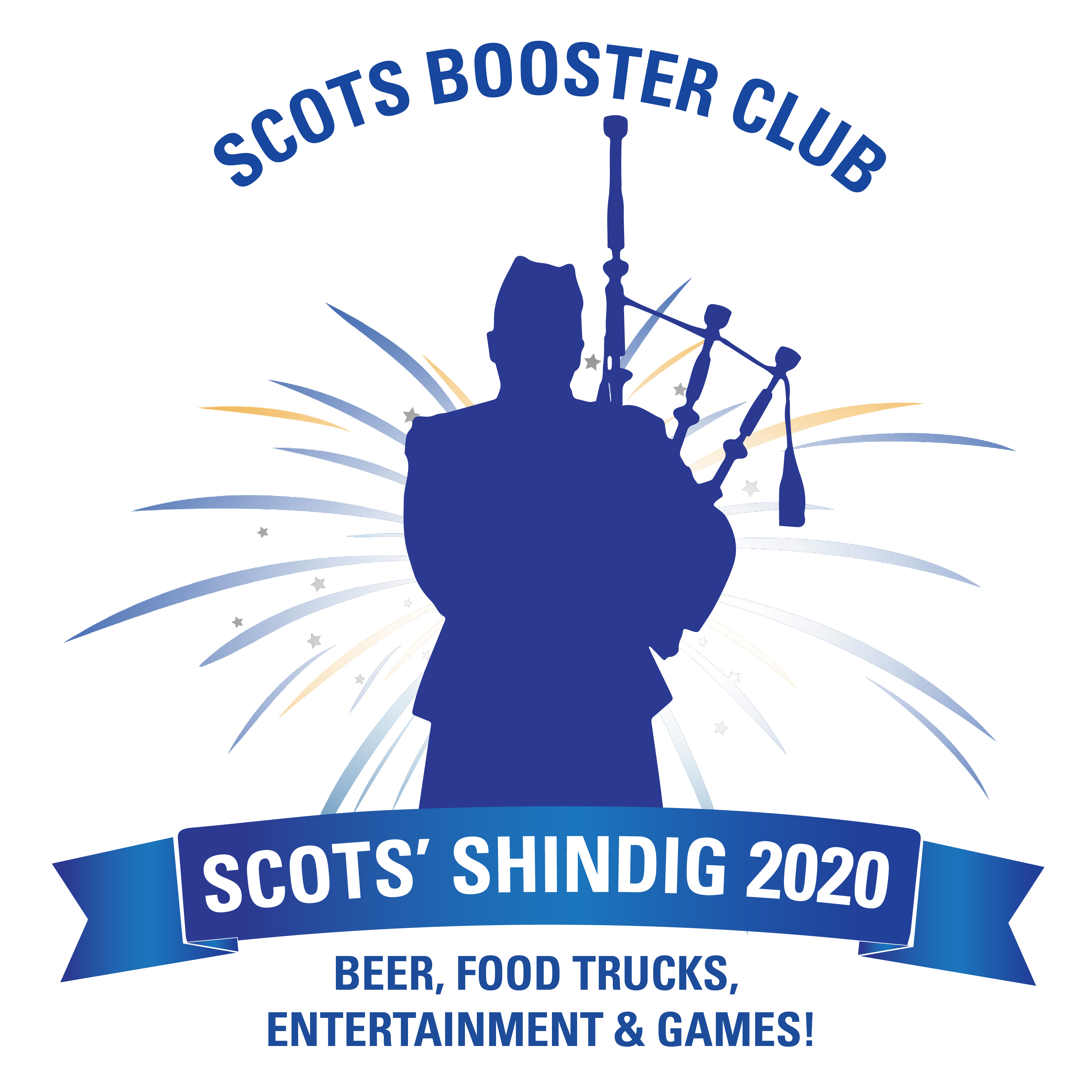 Scots’ Shindig Sponsorship FormDonor Name/Company______________________________________________________________________________Contact Person_______________________________________ Company Website ______________________________E-mail ___________________________________________________ Phone___________________________________  Address _______________________________________ City______________________ State______  Zip___________Scots’ Shindig Sponsor Levels		   Scots’ Shindig Event Program:	    	   The Scots' Shindig is the ONE AND ONLY FUNDRAISER hosted by the Carlmont Scots Booster Club.  The Scots’ Shindig is a one-of-a-kind event that brings together people from all over our community to raise funds for all 23 of Carlmont's athletic programs. Here are the donation levels for the Scots’ Shindig.$750          Platinum Sponsor  Includes 4 complimentary Scots’ Shindig dinner tickets for our event at Devil’s Canyon on 5/2/20 from 6-10PM, full page ad in event program, listing in the program, website, and event signage.	   $500          Gold SponsorIncludes 2 complimentary Scots’ Shindig dinner tickets, business card-sized ad in event program, listing in program, website, and event signage.$250          Silver SponsorIncludes 1 complimentary Scots’ Shindig dinner ticket, listing in event program, website, and event signage.$_______________ Total Sponsorship EnclosedMake checks payable to Carlmont Scots Booster Club, 1400 Alameda de las Pulgas, Belmont, CA  94002.   You can also purchase a sponsorship online at https://carlmont.ejoinme.org/Shindig2020. Questions about sponsorship or to submit Shindig artwork, contact Kathryn Zorb   katzorb@yahoo.comThank you for your BOOST to our athletics program!